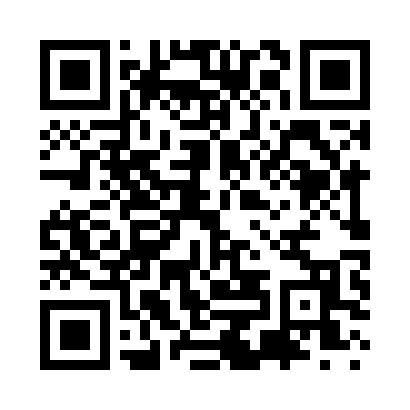 Prayer times for Classet, Washington, USAMon 1 Jul 2024 - Wed 31 Jul 2024High Latitude Method: Angle Based RulePrayer Calculation Method: Islamic Society of North AmericaAsar Calculation Method: ShafiPrayer times provided by https://www.salahtimes.comDateDayFajrSunriseDhuhrAsrMaghribIsha1Mon3:225:221:235:389:2311:232Tue3:235:231:235:389:2311:233Wed3:235:231:235:389:2311:234Thu3:245:241:235:389:2211:235Fri3:245:251:235:389:2211:236Sat3:255:261:245:389:2111:227Sun3:255:271:245:389:2111:228Mon3:265:271:245:389:2011:229Tue3:265:281:245:389:2011:2210Wed3:275:291:245:389:1911:2111Thu3:275:301:245:389:1811:2112Fri3:285:311:245:389:1711:2113Sat3:285:321:255:389:1711:2114Sun3:295:331:255:379:1611:2015Mon3:295:341:255:379:1511:2016Tue3:305:351:255:379:1411:1917Wed3:325:361:255:379:1311:1718Thu3:345:371:255:369:1211:1519Fri3:365:391:255:369:1111:1320Sat3:385:401:255:369:1011:1121Sun3:405:411:255:359:0911:0922Mon3:425:421:255:359:0811:0723Tue3:445:431:255:359:0711:0524Wed3:465:441:255:349:0511:0325Thu3:485:461:255:349:0411:0126Fri3:515:471:255:339:0310:5927Sat3:535:481:255:339:0210:5728Sun3:555:491:255:329:0010:5429Mon3:575:511:255:328:5910:5230Tue3:595:521:255:318:5810:5031Wed4:015:531:255:318:5610:48